18/04 RM 03846Atividade – Página: 8Ligue cada periférico ao seu nome: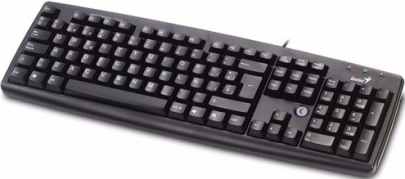 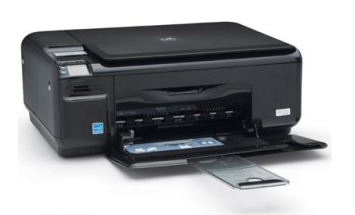 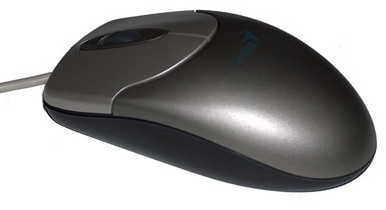 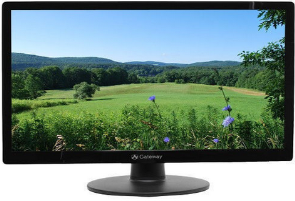 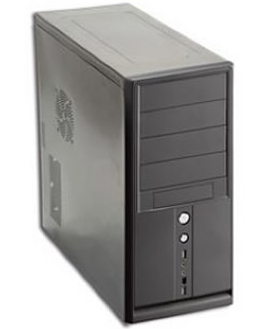 